Семинар, посвященный Всемирному дню защиты озонового слоя. Кафедра «Пищевая инженерия» совместно с руководителем и представителями Озонового центра Кыргызской Республики Аманалиевым М.К., Мухановой К., Баизрахмановым Б., президентом РОО «Экохолод» Жумалиевым Ж.О., 6 октября 2021 года провела семинар, посвященный Всемирному дню защиты озонового слоя. Семинар затронул глобальные вопросы истощения озонового слоя.   Наши продовольственные системы и методы потребления вносят основной вклад в тройной планетарный кризис, связанный с изменением климата, утратой природы и биоразнообразия, а также загрязнением и отходами. Поэтому были рассмотрены вопросы продовольственной безопасности, экономии затрат на всех уровнях, смягчение климата, снижение нагрузки на землю и воду и уменьшение их загрязнения.В формате семинара, в целях укомплектования материальной базы кафедры, в виде спонсорской помощи РОО «Экохолод», Озоновый центр КР предоставил кафедре «Пищевая инженерия» комплект наборов инструментов холодильщиков в количестве 10 шт. Кафедра «Пищевая инженерия» сотрудничает с РОО «Экохолод», Озоновым центром с 2006 г. При поддержке данных  организаций,  был открыт профиль «Холодильная криогенная техника и кондиционирование» направление 650400 Технологические машины и оборудование. В целях оказания содействия в организации учебного процесса неоднократно со стороны РОО «Экохолод», Озонового центра была оказана спонсорская помощь в виде оборудования по холодильной технике, а также орг.технике. Профессорско-преподавательский состав кафедры принимает участие в съездах, семинарах, тренингах организуемых РОО «Экохолод», Озоновым центром. Проводятся  совместные семинары с участием ППС кафедры, студентов технологического факультета и учащихся политехнического колледжа КГТУ. В семинаре активно участвовали    учащиеся группы ТЭОТОП 9-1-19, ТЭОТОП -1-20. Было задано много вопросов со стороны учащихся и  студентов, и получены исчерпывающие ответы. Рабочие моменты семинара представлены в следующих слайдах.Зав.кафедрой ПИ д.т.н.,проф.                                                                       Садиева А.Э.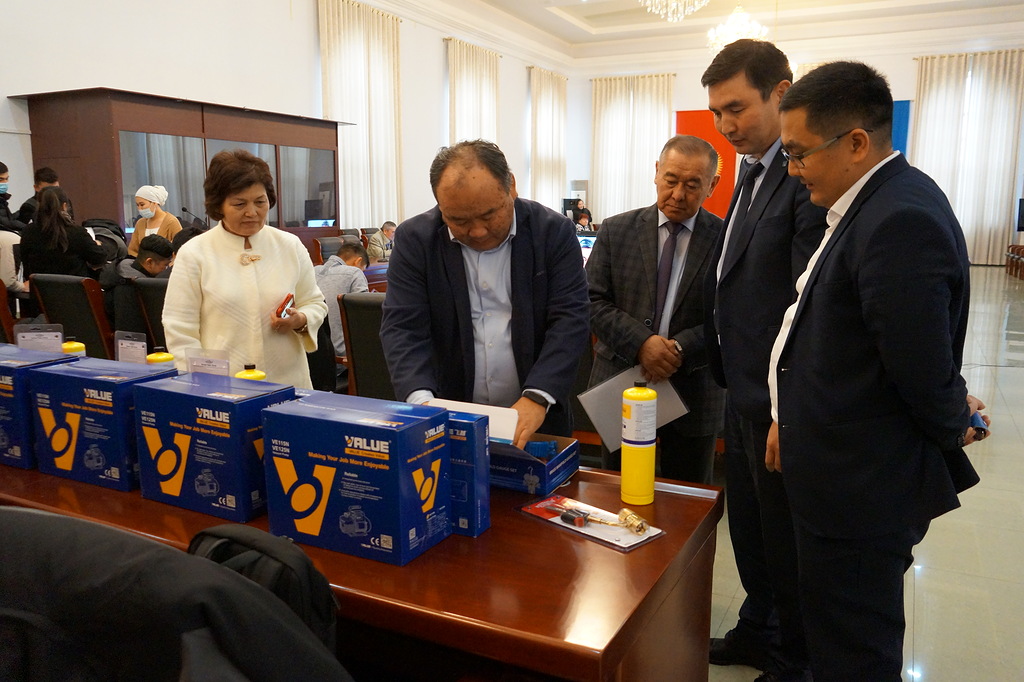 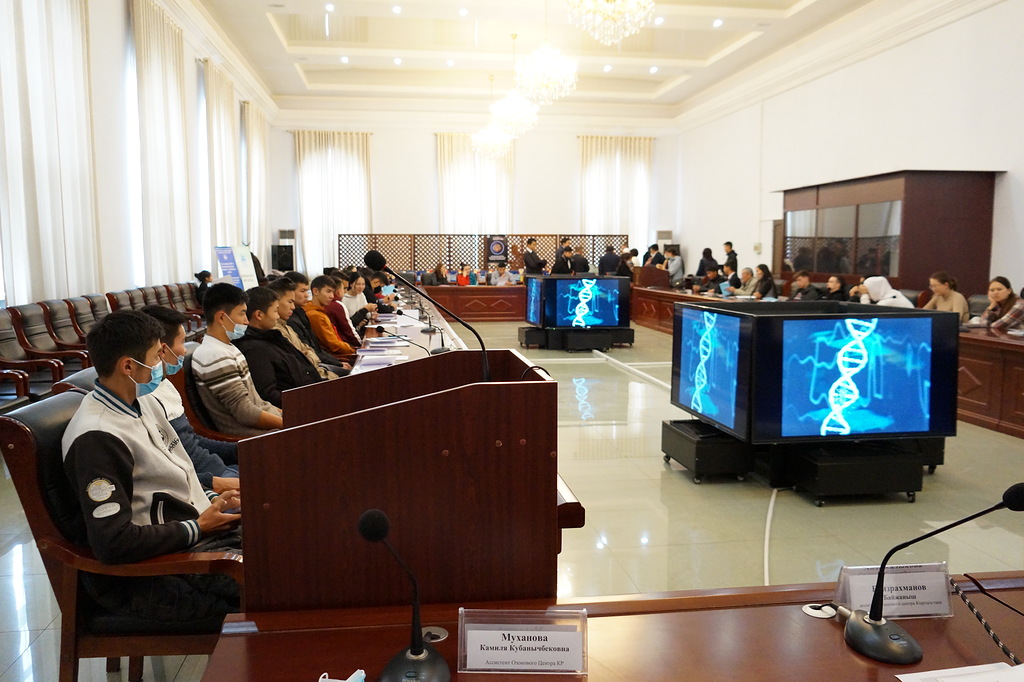 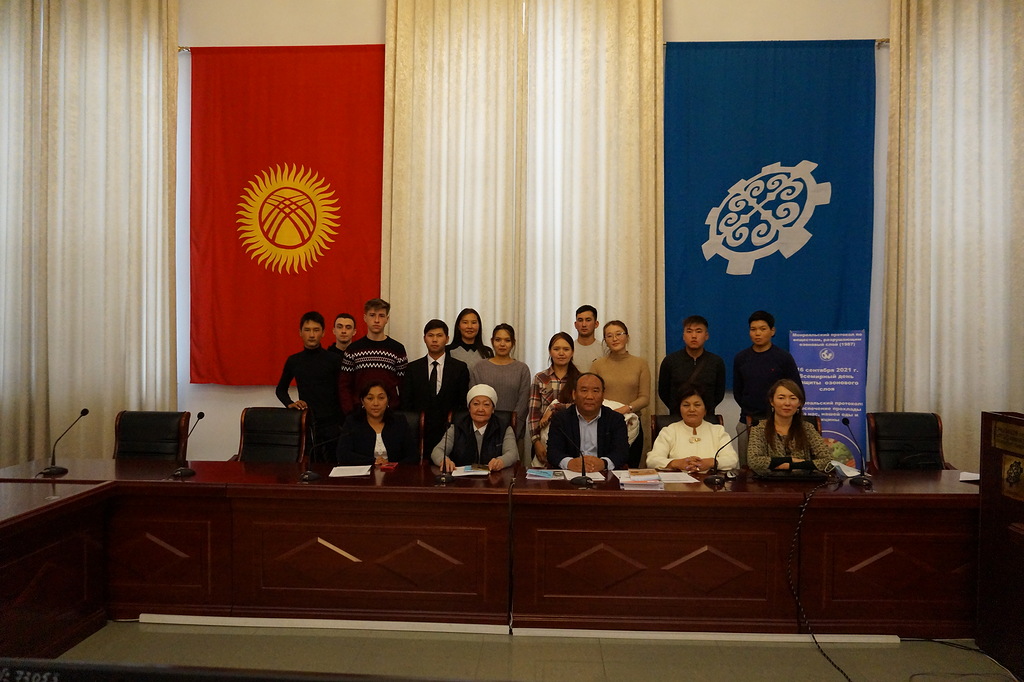 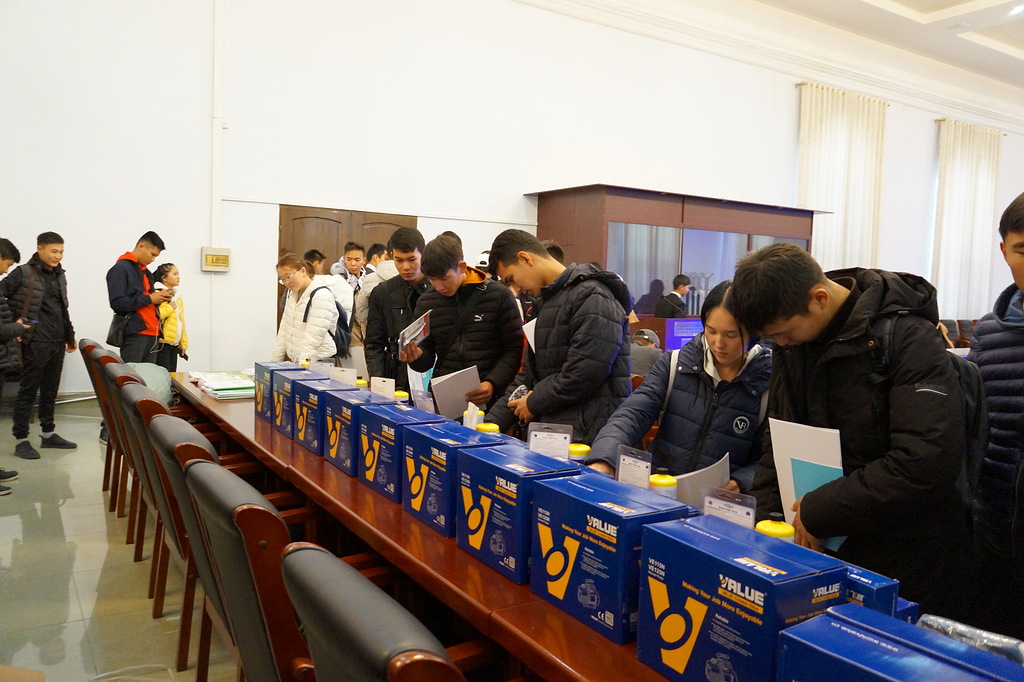 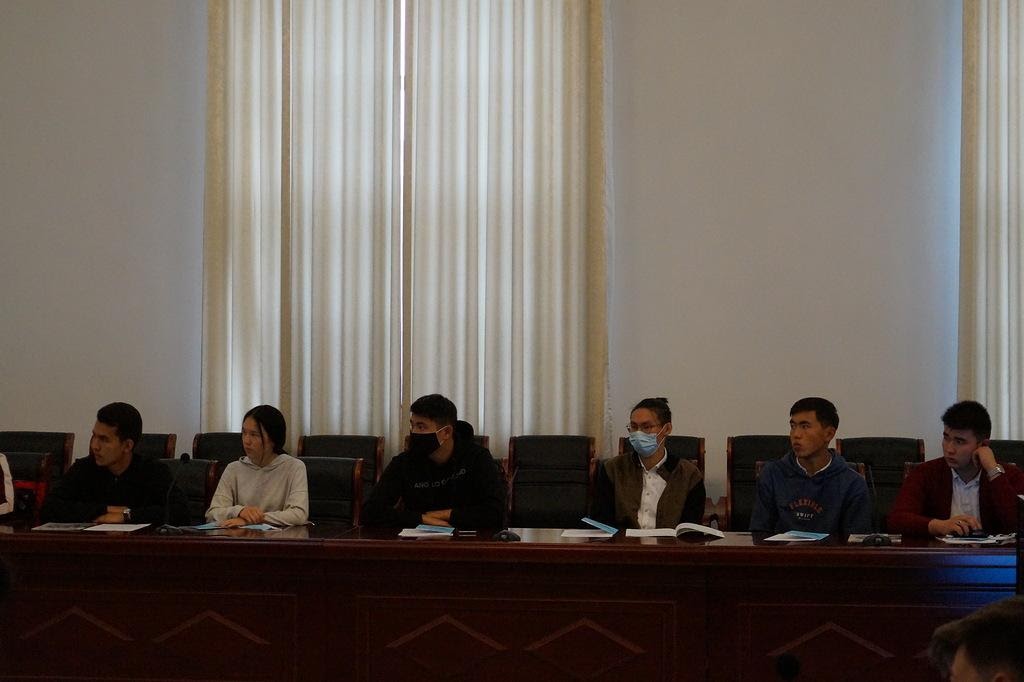 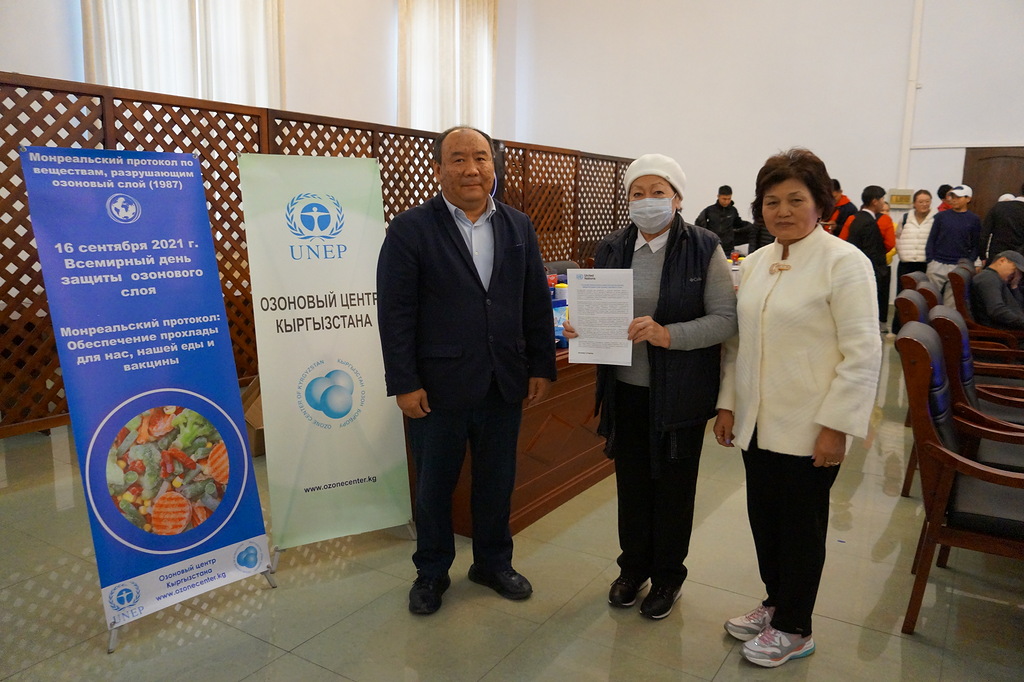 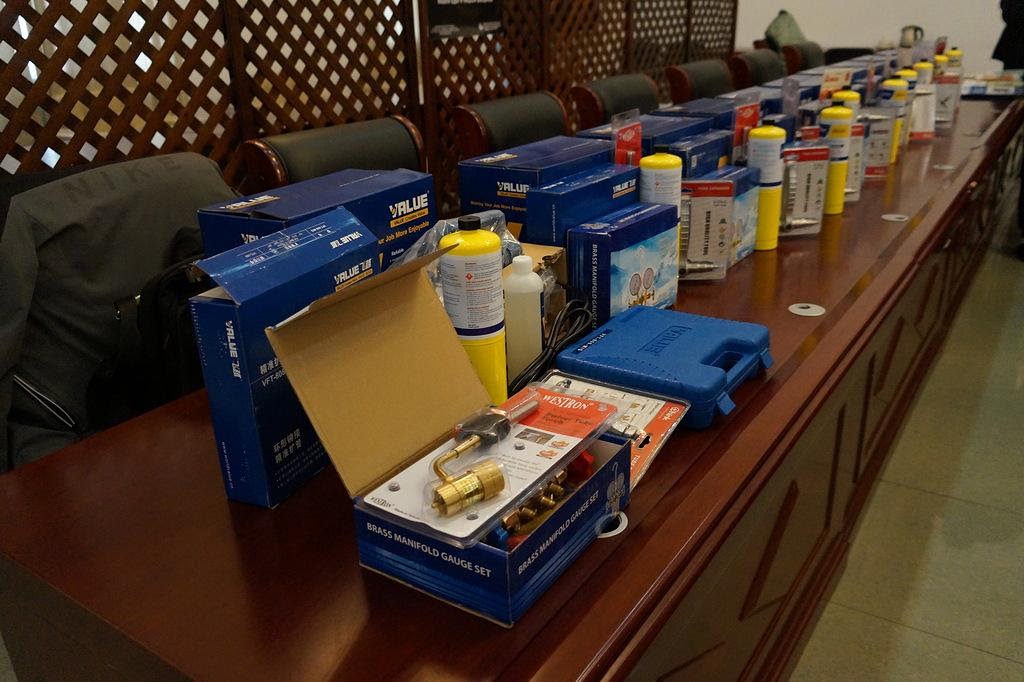 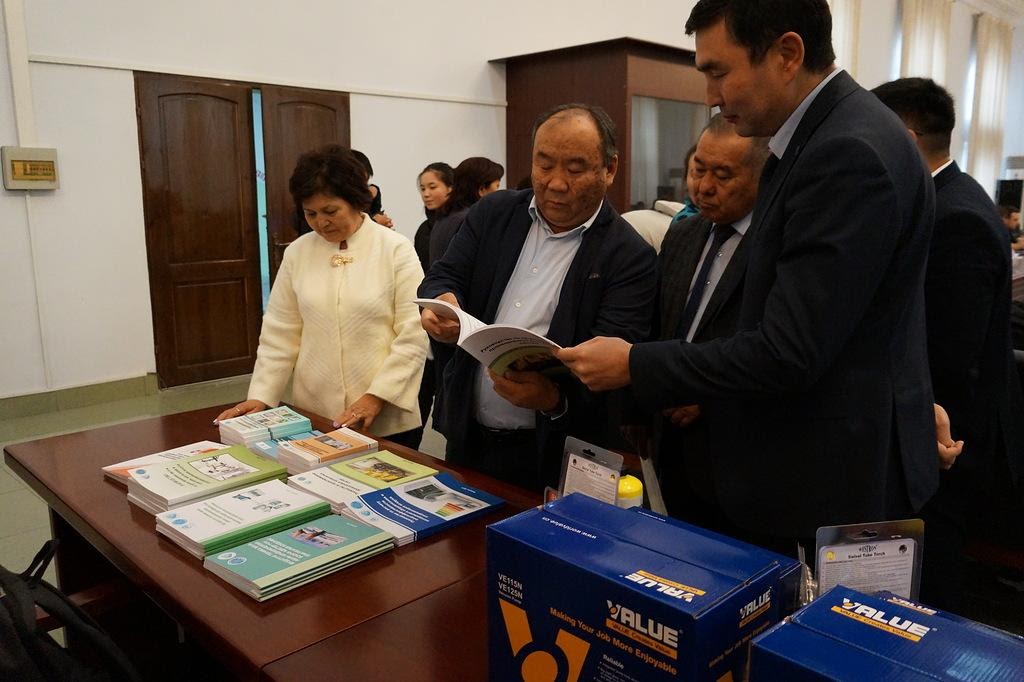 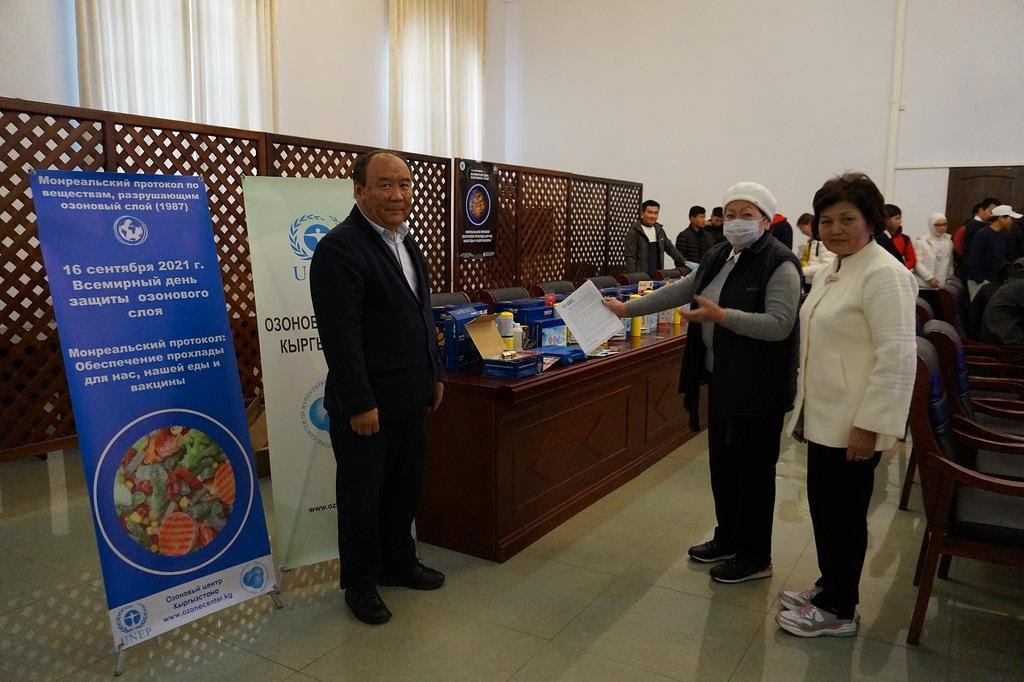 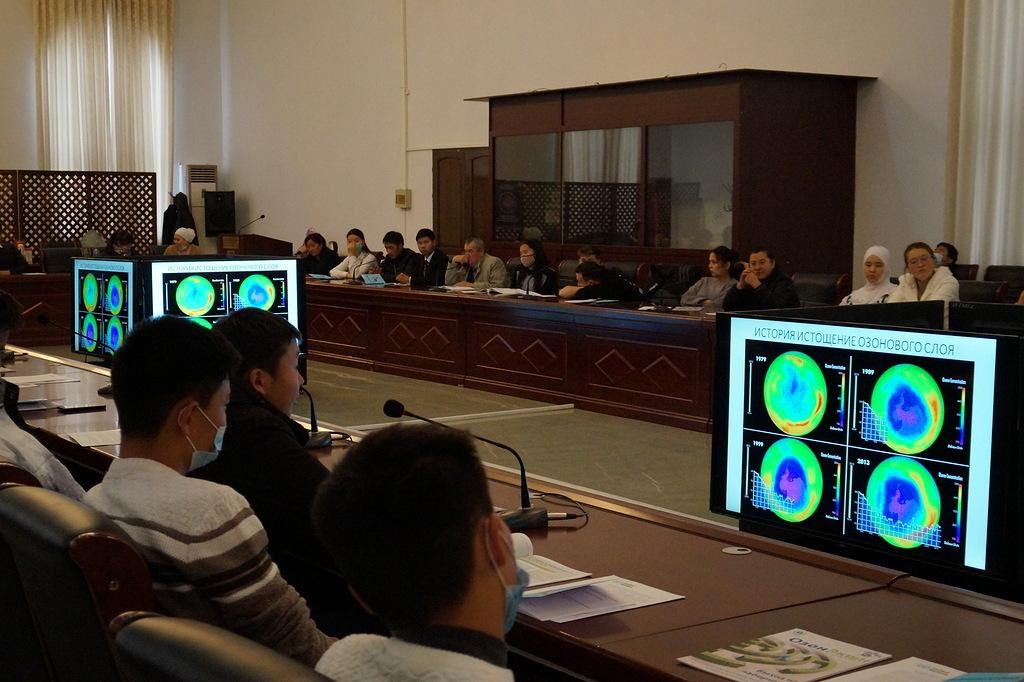 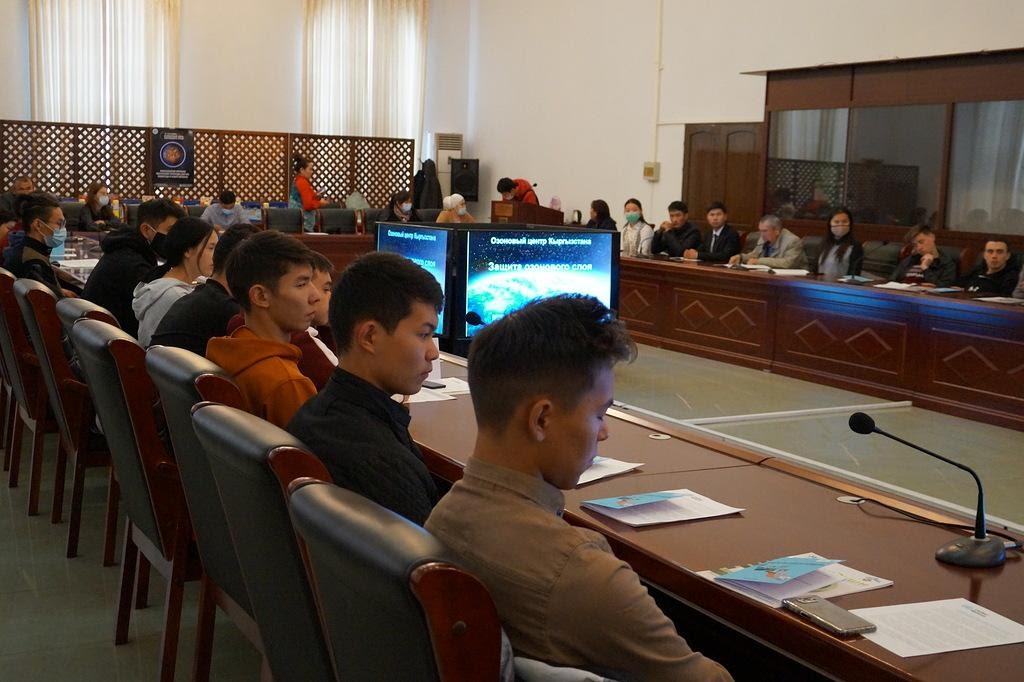 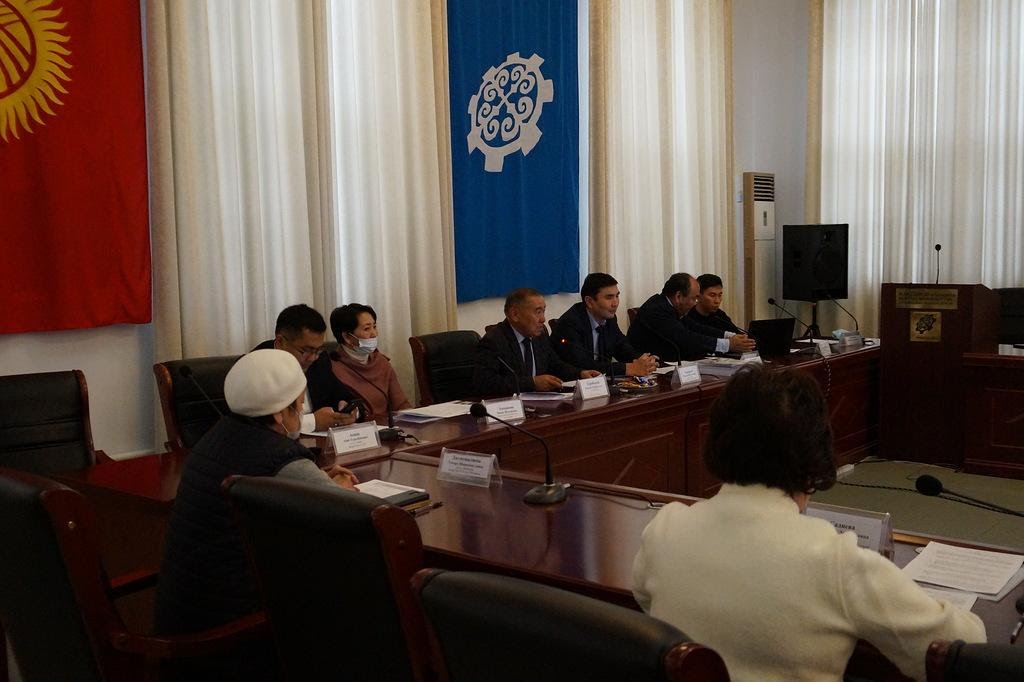 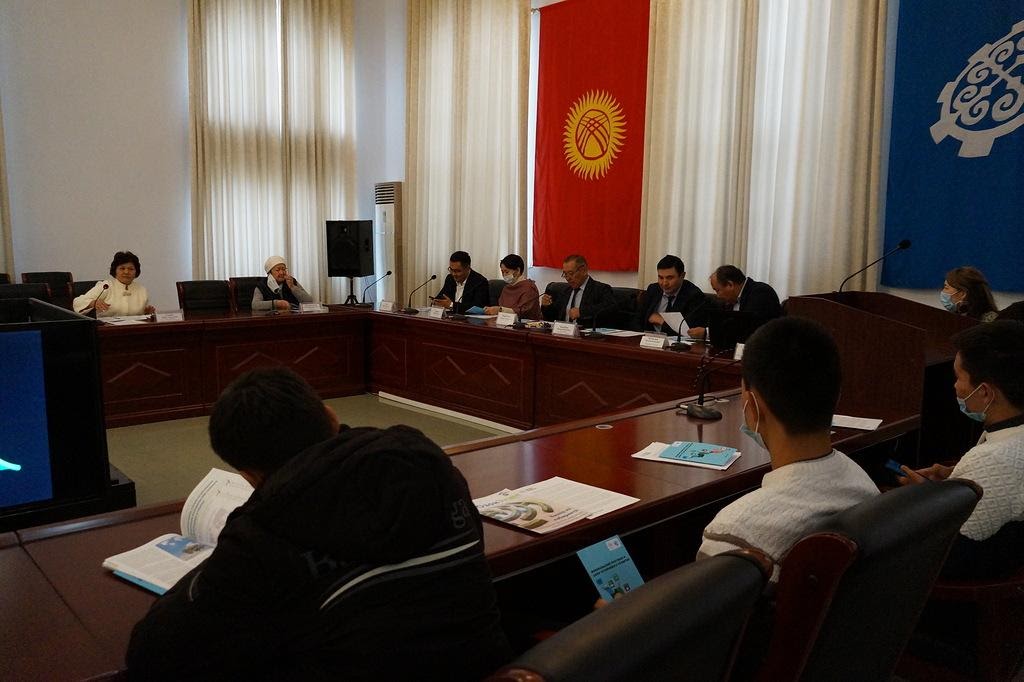 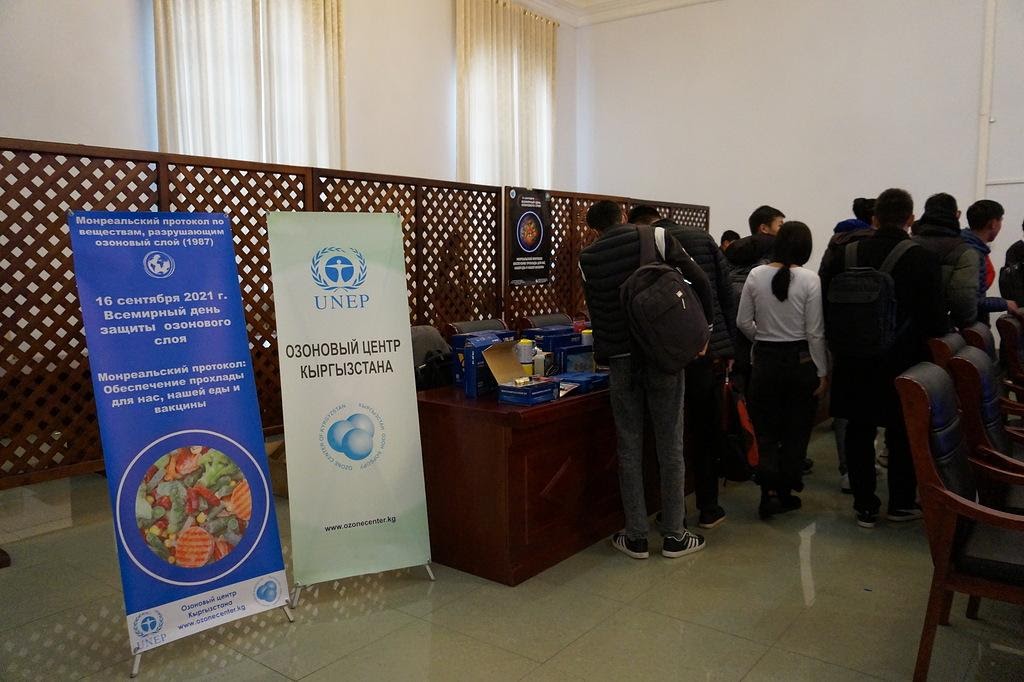 